COURSE TEXTBOOK LIST INFORMATION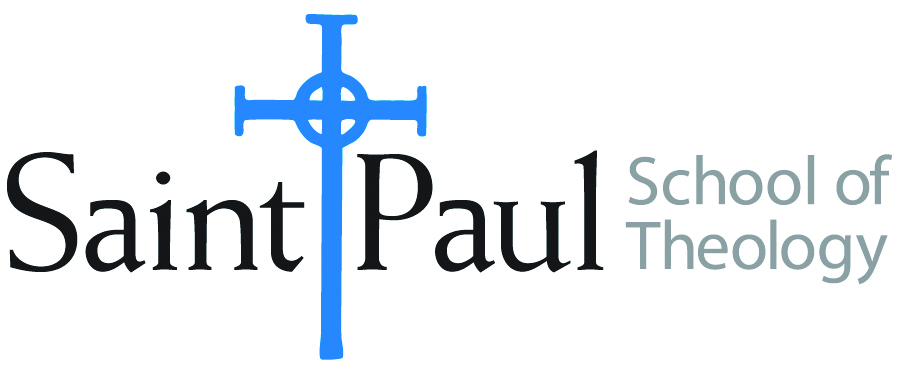 FACULTY INSTRUCTIONSFACULTY INSTRUCTIONSSTUDENT INSTRUCTIONS(Both Campuses)STUDENT INSTRUCTIONS(Both Campuses)For each semester taught, faculty should complete and submit a new form each time the course is taught and returned. Forms are due by the first day of registration for a given term.  DESKCOPY – ordered by faculty and adjuncts at a $200 max for 1st time use of text per course.  Please fill out an Expense Reimbursement Form, attach all actual/delivered receipts, return via email or mail, and this should be reimbursed with your first stipend payment (or next payroll payment)For each semester taught, faculty should complete and submit a new form each time the course is taught and returned. Forms are due by the first day of registration for a given term.  DESKCOPY – ordered by faculty and adjuncts at a $200 max for 1st time use of text per course.  Please fill out an Expense Reimbursement Form, attach all actual/delivered receipts, return via email or mail, and this should be reimbursed with your first stipend payment (or next payroll payment)Students may acquire textbooks by ordering online via Amazon or other book retailer and having books shipped to them.  Regardless of shopping / ordering method, students may check Cokesbury online for discount on text and certain texts may be sent free delivery. Students may acquire textbooks by ordering online via Amazon or other book retailer and having books shipped to them.  Regardless of shopping / ordering method, students may check Cokesbury online for discount on text and certain texts may be sent free delivery. COURSE INSTRUCTOR(S)Christina McLewinChristina McLewinChristina McLewinCOURSE NUMBER & SECTIONPCM 326 CAM/KS/FWPCM 326 CAM/KS/FWPCM 326 CAM/KS/FWCOURSE NAMESuicide: Prevention, Intervention and GriefSuicide: Prevention, Intervention and GriefSuicide: Prevention, Intervention and GriefCOURSE SEMESTER & YEAR  Fall 2022 – 10/11/22, 8-5:00Fall 2022 – 10/11/22, 8-5:00Fall 2022 – 10/11/22, 8-5:00DATE OF SUBMISSIONMarch 23, 2022March 23, 2022March 23, 2022BOOK TITLE and EDITION(include subtitle if applicable)BOOK TITLE and EDITION(include subtitle if applicable)AUTHOR(S)# of PAGES to be readPUBLISHER and  DATE13-Digit ISBN(without dashes)LIST PRICE(est)1Suicide: Pastoral ResponsesLoren Townsend144Abingdon Press, 20069780687492978$19.552345TOTAL Number of Pages to Be ReadTOTAL Number of Pages to Be Read144BOOK TITLE and EDITION(include subtitle if applicable)BOOK TITLE and EDITION(include subtitle if applicable)BOOK TITLE and EDITION(include subtitle if applicable)AUTHOR(S)# of PAGES to be readPUBLISHER and  DATE13-Digit ISBN(without dashes)LIST PRICE(est)11 Stay: A History of Suicide and the Arguments Against ItJennifer Michael Hecht288Yale University Press, 20159780300209365$15.9922The Grief Recovery HandbookJohn W. James & Russell Friedman240William Morrow Paperbacks, 20179780061686078$10.993344